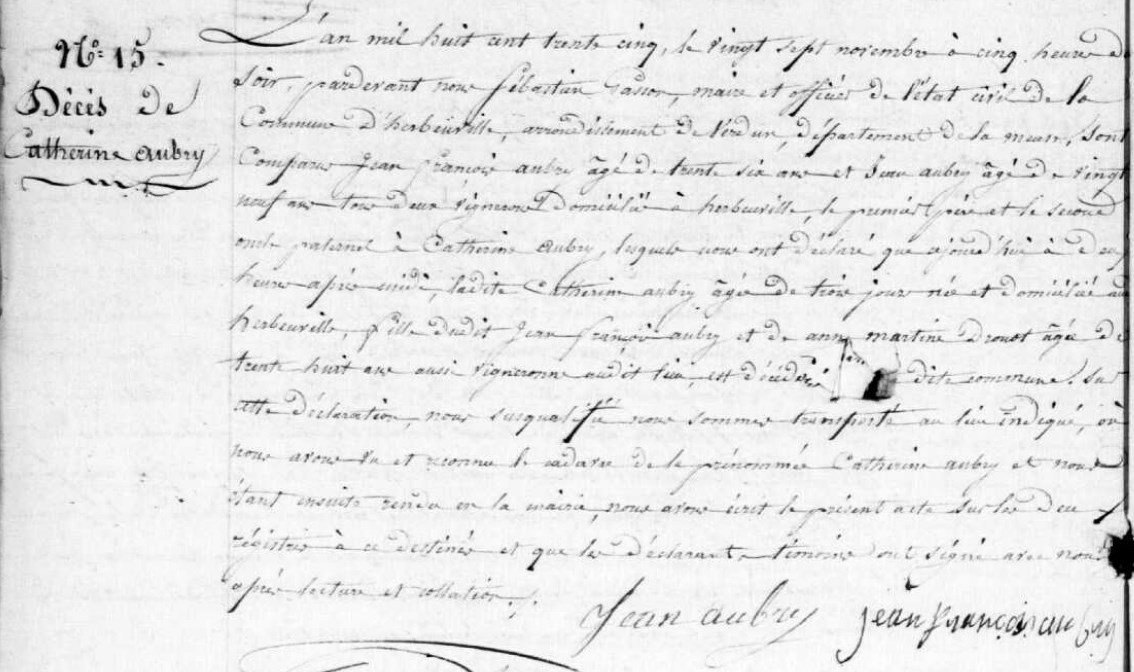 Catherine Aubry Death Record, sister of Marie Anne Aubry GrilliotSource: archives.meuse.frEtat Civil1833-1842, Births Marriages, DeathsImage 143/450